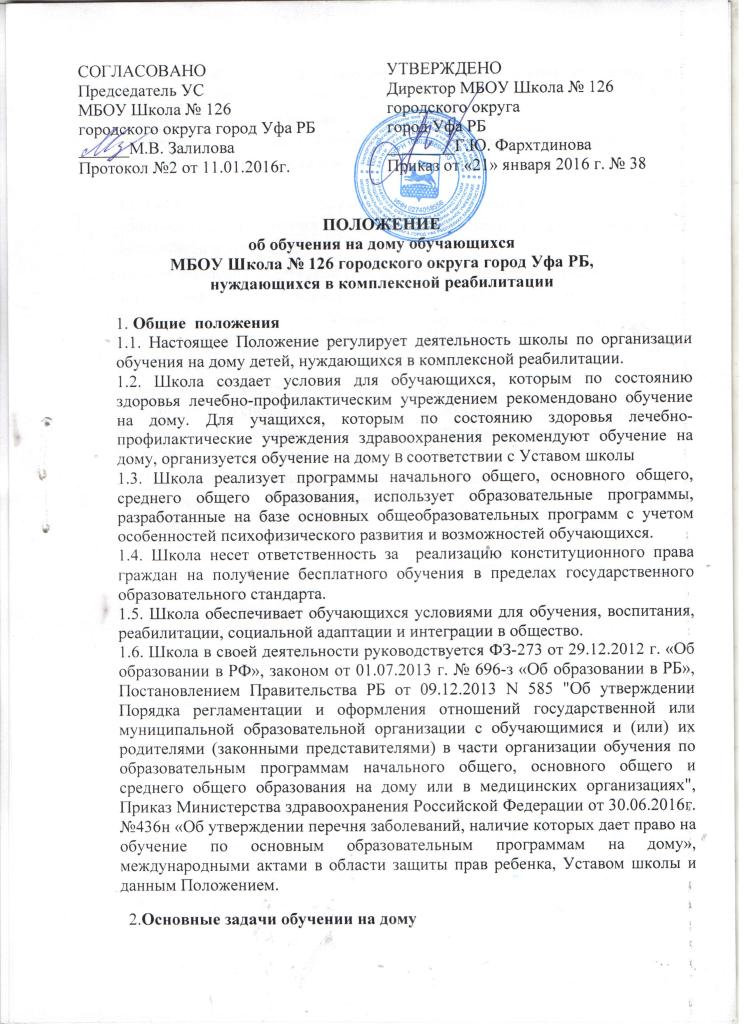 2.1Обеспечение щадящего режима проведения занятий на дому при организации образовательного процесса.  2.2 Реализация общеобразовательных программ с учетом характера течения заболевания,  рекомендаций лечебно- профилактического учреждения.  3.Организация деятельности3.1 Учащихся переводят на обучение на дому с момента:- получения им заключения лечебно-профилактического учреждения вне зависимости от возраста;-подачи заявления родителями (законными представителями) на имя директора школы об организации обучения их ребенка на дому. 3.2Школа направляет в Управление по гуманитарным вопросам и образованию Администрации Кировского района городского округа город Уфа Республики Башкортостан следующий пакет документов:ходатайство о согласовании обучения на дому;медицинскую справку ВКК о состоянии здоровья учащегося.3.3  На основании данных документов директор школы издает приказ об обучении ребенка на дому согласно учебного плана.3.4Организация образовательного процесса регламентируется:индивидуальным учебным планом:годовым календарным график;расписанием занятий;3.5 Расписание учебных занятий составляет заместитель директора по УВР и утверждает директор шкоды по согласованию с родителями (законными представителями) учащегося,3.6  На основании заявления родителей (законных представителей) обучающийся на дому может изучать учебные предметы самостоятельно с обязательным прохождением промежуточной аттестации.3.7 Выбор вариантов проведения занятий зависит от особенностей психофизического развития и возможностей обучающихся, сложности структуры их дефекта, особенностей эмоционально-волевой сферы, характера течения заболевания, рекомендаций врачебно-консультационной комиссии3.8. Итоговый контроль  проводится в форме контрольных работ по математике (алгебре) и русскому языку (диктант).3.9  Для  учащихся  9-х классов  государственная итоговая аттестация проводится в соответствии с  Порядком проведения государственной итоговой аттестации по образовательным  программам основного общего образования, утвержденного приказом Министерства образования и науки РФ.3.10  ДЛ выпускников  1х классов государственная итоговая аттестация проводится в соответствии с Порядком проведения государственной аттестации по образовательным программам среднего общего образования, , утвержденного приказом Министерства образования и науки РФ.3.11  Обучающимся9-х, выпускникам 11-х классов выдается в установленном порядке документ государственного образца о соответствующем уровне образования.4. Образовательный процесс4.1. Содержание образования обучающихся определяется образовательной программой (образовательными программами),  разрабатываемой на базе основных общеобразовательных программ с учетом особенностей психофизического развития и возможностей обучающихся, сложности структуры их дефекта, особенностей эмоционально-волевой сферы,  характера течения заболевания, принимаемой и реализуемой школой самостоятельно. 4.2. Основным принципом организации образовательного процесса для обучающихся является обеспечение щадящего режима проведения занятий в  домашних условиях. 4.3. Организация образовательного процесса обучающихся реализуется на основании договора о сотрудничестве школы и родителей и (или) законных представителей,  регламентируется: учебным планом, годовым календарным графиком и расписанием занятий, разрабатываемыми и утверждаемым школой самостоятельно. 4.4. В целях охраны и укрепления здоровья для обучающихся на дому в школе могут быть организованы лечебно-профилактические мероприятия.4.5. В целях социальной адаптации обучающихся на дому в школе может быть организована работа по их социализации. Воспитательная работа может быть направлена на развитие у обучающихся коммуникативных навыков, овладение ими системой общественных отношений и норм поведения, навыками самоконтроля, самореализации, формирование нравственных понятий и представлений.5. Участники образовательного процесса5.1. Участниками образовательного процесса являются педагогические и медицинские работники школы, обучающиеся и их родители (законные представители).5.2 Родители (законные представители) создают надлежащие условия проведения занятий на дому. 5.3. Образовательный процесс для обучающихся данной категории осуществляют педагоги с высшим педагогическим или высшим педагогическим специальным образованием, имеющие опты работы с такими детьми. .5.4. Перевод обучающегося, находящегося на обучении на дому, в другое образовательное учреждение осуществляется с согласия родителей (законных представителей).    5.5. Учителя-предметники осуществляют:  - выбор вариантов проведения занятий с учетом характера течения заболевания, рекомендаций лечебно-профилактического учреждения, возможностей обучающегося;- составляют индивидуальный тематический план по предмету; - заполняют журнал обучения ребенка на дому;  5.6. Заместитель директора по УВР: - осуществляет руководство обучением на дому согласно должностной инструкции и приказу  по школе; - составляет расписание занятий;- проверяет систематичность заполнения журнала учителями-  предметниками; - собирает документы для оформления обучения на дому;- согласовывает с родителями (законными представителями) наиболее удобные дни занятий с ребенком.	7. Документы, регистрирующие обучение на дому:7.1. журнал проведения занятий,7.2. документы по организации занятий (заявление родителей, медицинская справка, приказ по школе, календарно-тематическое планирование учителей- предметников расписание занятий).							                         Рассмотрено и принято                                  					                       на педагогическом совете от 12.01.2016 г. № 3